GULBENES NOVADA DOMES LĒMUMSGulbenēPar kustamās mantas – kokmateriālu 55,4 m3 apjomā atsavināšanas izbeigšanuGulbenes novada dome 2023.gada 23.februārī pieņēma lēmumu Nr.GND/2023/180 “Par kustamās mantas – kokmateriālu 55,4 m3 apjomā, pirmās izsoles rīkošanu, noteikumu un sākumcenas apstiprināšanu” (protokols Nr.3; 88.p.), ar kuru nolēma rīkot kustamās mantas – kokmateriālu 55,4 m3 apjomā (sortiments: priedes zāģbaļķi 15,8 m3; egles zāģbaļķi 39,6 m3), pirmo izsoli, apstiprināt izsoles noteikumus un nosacīto cenu. Pirmās izsoles apstiprinātā nosacītā cena (izsoles sākumcena) 4709 EUR (četri tūkstoši septiņi simti deviņi euro). Uz 2023.gada 16.martā rīkoto izsoli (pirmā izsole) nepieteicās neviens pretendents, līdz ar to izsole ir bijusi nesekmīga.  Saskaņā ar Publiskas personas mantas atsavināšanas likuma 32.panta pirmo daļu, ja nekustamā īpašuma pirmajā izsolē neviens nav pārsolījis izsoles sākumcenu, var rīkot otro izsoli ar augšupejošu soli, kurā institūcija, kas organizē nekustamā īpašuma atsavināšanu (9.pants), var pazemināt izsoles sākumcenu ne vairāk kā par 20 procentiem, vai rīkot jaunu izsoli, mainot nosolītās augstākās cenas samaksas kārtību, vai ierosināt atcelt lēmumu par nodošanu atsavināšanai.Īpašuma novērtēšanas un izsoļu komisija izvērtējot situāciju, iesaka atcelt nekustamā īpašuma atsavināšanu.Ņemot vērā Īpašuma novērtēšanas un izsoļu komisijas 2023.gada 16.marta sēdes protokolu Nr.GND/2.7.2/23/36, pamatojoties uz Pašvaldību likuma 10.panta pirmās daļas 17.punktu dome ir tiesīga izlemt ikvienu pašvaldības kompetences jautājumu; tikai domes kompetencē ir noteikt kārtību, kādā veicami darījumi ar pašvaldības kustamo mantu. Savukārt šā likuma 10.panta pirmās daļas 21.punkts nosaka, ka dome ir tiesīga izlemt ikvienu pašvaldības kompetences jautājumu; tikai domes kompetencē ir pieņemt lēmumus citos ārējos normatīvajos aktos paredzētajos gadījumos, Publiskas personas mantas atsavināšanas likuma 3.panta pirmās daļas 1.punktu un otro daļu, 32.panta pirmās daļas 3.punktu, un Attīstības un tautsaimniecības komitejas ieteikumu, atklāti balsojot: ar 13 balsīm "Par" (Ainārs Brezinskis, Aivars Circens, Anatolijs Savickis, Andis Caunītis, Atis Jencītis, Daumants Dreiškens, Guna Pūcīte, Guna Švika, Gunārs Ciglis, Intars Liepiņš, Lāsma Gabdulļina, Mudīte Motivāne, Normunds Mazūrs), "Pret" – nav, "Atturas" – nav, Gulbenes novada dome NOLEMJ:1. ATZĪT 2023.gada 16.martā rīkoto Gulbenes novada pašvaldības kustamās mantas – kokmateriālu 55,4 m3 apjomā (sortiments: priedes zāģbaļķi 15,8 m3; egles zāģbaļķi 39,6 m3) (krautuves atrašanās vieta: Ozolu iela 12, Gulbene, Gulbenes nov., kadastra numurs 5001 002 0118), pirmo izsoli par nesekmīgu.2. ATCELT Gulbenes novada domes 2023.gada 23.februāra lēmumu Nr.GND/2023/180 “Par kustamās mantas – kokmateriālu 55,4 m3 apjomā, pirmās izsoles rīkošanu, noteikumu un sākumcenas apstiprināšanu” (protokols Nr.3; 88.p.).3. Lēmums stājas spēkā ar tā pieņemšanas brīdi.Gulbenes novada domes priekšsēdētājs 						A.CaunītisSagatavoja: L.Bašķere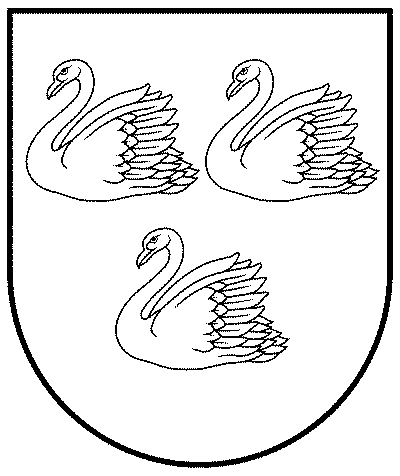 GULBENES NOVADA PAŠVALDĪBAReģ.Nr.90009116327Ābeļu iela 2, Gulbene, Gulbenes nov., LV-4401Tālrunis 64497710, mob.26595362, e-pasts: dome@gulbene.lv, www.gulbene.lv2023.gada 30.martā                                  Nr. GND/2023/303                                  (protokols Nr.4; 89.p.)